                                                     Анализ  деятельности  образовательных  школьных округов Ключевского района Алтайского краяОценка деятельности проведена 8-11  апреля 2016 года.В  Ключевском   районе в 2009 году  были созданы два образовательных школьных округа: ОШО № 1-  на базе    МБОУ    «Ключевская    СОШ    № 1»  и  ОШО № 2  на базе МБОУ «Ключевская СОШ № 2».    В ходе реорганизации сети образовательных учреждений состав ОШО изменился.                                                         В соответствии с приказом комитета по образованию № 30 от 25.03.2016 г.,                                                   в  состав ОШО № 1   входят ОУ: МБОУ «Ключевская СОШ № 1»; МБОУ «Васильчуковская СОШ»;МБОУ «Новополтавская СОШ им. Н. В. Курченко»;МБОУ «Истимисская СОШ»;МБОУ Зеленополянская СОШ им. В. В. Корнева»;МБДОУ  «Ключевский детский сад № 2 «Теремок»;МБДОУ «Истимисский детский сад «Грибок»;КГБОУ для обучающихся, воспитанников с ограниченными возможностями здоровья «Ключевская общеобразовательная школа – интернат»;КГБПОУ «Ключевский лицей профессионального образования».                                               В состав ОШО № 2 входят:      1.  МБОУ «Ключевская СОШ № 2»  + филиал «Платовская ОШ»     2.  МБОУ «Петуховская СОШ»       3.  МБОУ « Каипская СОШ»     4.  МБОУ «Северская СОШ»+ филиал «Покровская ОШ»     5. МБОУ «Целинная СОШ»      6. МБДОУ Целинный детский сад «Колосок»7. МБДОУ Ключевский детский сад №1 «Аленушка»     8. МБОУ ДОД ДЮСШ «Юность»     9. МБДОУ Ключевский детский сад № 3 «Сказка»Модель базовых школ:  сеть ОУ, взаимодействующих при  распространении передового опыта. Направления сетевого взаимодействия:  - методическая работа;  - воспитательная работа;- поддержка и сопровождение одаренных детей; - предпрофильная подготовка и профильное обучение.                                                                                                  Основные формы деятельности: семинары, методические недели, мастер-классы, открытые уроки, сетевые тематические консультации, конкурсы,  конференции. Целевая аудитория базовых  школ: заместители директоров школ по УВР и ВР, педагоги, обучающиеся. Деятельность школьных округов регламентирована Положением об ОШО, организована согласно плану  работы на год, который обсуждается и утверждается  советом директоров ОШО. На сайте базовых  школ размещены все материалы округа: состав округа, Совета директоров округа, план совместной деятельности, Положение о школьном округе, Положение о базовой школе. В соответствии с планом на сайтах  размещается информация о проведённых мероприятиях. В соответствии с Положением о базовой школе, они выполняют  роль методического центра, так как проводят работу по повышению квалификации педагогов округа. На базе школ  проводятся семинары и совещания руководителей образовательных и дошкольных учреждений, заседания методических объединений округа и района, муниципальный этап краевых конкурсов «Учитель года» «Самый классный классный».  Базовые  школы оказывают методическую помощь и поддержку малокомплектным и малочисленным школам округов при разработке образовательных программ, рабочих программ по предметам, курсам внеурочной деятельности.                                          Одновременно базовые школы являются социокультурным центром округа, так как на их  территории, с учетом наличия информационных, кадровых и материально-технических ресурсов, проводятся творческие мероприятия и конкурсы среди учащихся школ округа и района, олимпиады и научно-практические конференции, спортивные соревнования.В течение 2015-2016 учебного года деятельность  ОШО осуществлялась по следующим направлениям:1. Методическая работаПедагоги базовых школ активно осуществляют диссеминацию передового педагогического опыта, делятся с коллегами своими наработками и методическими материалами на семинарах, в рамках краевых конкурсов.                                                                       Опыт базовой  школы  ОШО №1  по теме «Организация сетевого взаимодействия в рамках образовательного школьного округа» был представлен на краевой конкурс  и включен в Банк лучших практик (приказ  Главного управления образования и молодежной политики Алтайского края № 1987 от 20.11.2015 г.).                                                                           Базовые  школы ОШО №1 и ОШО № 2 являются региональными  инновационными  площадками.С целью популяризации передового педагогического опыта учителей в 2015/2016 учебном  году прошла презентация инновационных проектов «Социальное партнерство в государственно – общественном управлении школой. Мы вместе», «Мы снова сдаем ГТО», «Особенности обучения математике детей с ОВЗ», «Использование цифровой лаборатории «Архимед» в преподавании предметов естественнонаучного цикла» (ОШО №2). Проведены сетевые тематические семинары  Базовых  кабинетов психологии:  ОШО №1 -  «Применение психолого-педагогических, в том числе инклюзивных, технологий, необходимых для адресной работы с различными категориями учащихся». Для учителей начальных классов ОШО №1 проведен семинар «Проектная деятельность как инструмент формирования и оценки УУД». ОШО № 2 - «Формирование жизнестойкости обучающихся»,         «Оказание ППМС – помощи обучающимся с  ОВЗ»,        «Оформление пакета документов на ППМК»;Для завучей по воспитательной работе организован  семинар «Развитие воспитательной компоненты в условиях реализации ФГОС» (ОШО № 1).В ОШО создан и систематически  пополняется  банк методических материалов.В базовой школе ОШО  №1 проведены методические семинары по биологии «Создание электронных образовательных ресурсов для проведения автоматизированного тестирования в программе  May TestX», физике «Создание интерактивных кроссвордов в Microsoft Exel» - как одной из форм проектных продуктов».Базовые школы активно используют новую форму самообразования  – вебинары.  Педагоги округов участвуют в работе вебинаров, проводимых АКИПКРО и ВУЗами Алтайского края,  издательствами «Дрофа», «Просвещение», сетевыми профессиональными объединениями педагогов.                                                                                                                             2. Воспитательная работа.На Совете  руководителей образовательных округов были определены основные направления  воспитательной работы.  Цель совместной воспитательной работы в образовательных учреждениях  округов:  создание условий для формирования духовно-развитой, творческой, нравственно и физически здоровой личности, способной на сознательный выбор жизненной позиции,  самостоятельную выработку идей на современном уровне, умеющей ориентироваться в современных социокультурных условиях. Реализации  поставленных целей и задач   воспитательной работы  ОШО достигали в проведении мероприятий по следующим направлениям:1.	Гражданско - патриотическое2.	Духовно-нравственное3.	Спортивно-оздоровительное4.	Семейное воспитание5.	Эколого - краеведческое6.	Социальное. На Совете руководителей ОШО отмечено, что патриотическое воспитание становится  приоритетом на государственном уровне, в том числе,  в профилактике  экстремизма. Именно на решение этой воспитательной задачи были ориентированы ОШО в 2015-2016 учебном году. Для  этого  утверждены следующие традиционные  мероприятия в рамках работы округов:                                                                                                                                 15 октября – День памяти  Н. Курченко                                                                                                        15 февраля – День памяти воинов- интернационалистов                                                                       4 ноября – День народного единства                                                                                                        16 ноября – Международный день толерантности                                                                                     3 декабря – День неизвестного солдата                                                                                                          9 декабря – день Героев России                                                                                                       В год празднования 70-летия Победы  особое внимание было уделено помощи ветеранам, труженикам тыла и детям войны. Базовыми школами организовано участие в районных акциях и мероприятиях: «Солдатский платок», «Письмо солдату», «Урок Победы», «Буквы Победы»,  «Крым и Россия - Мы вместе!». Традиционным стало участие ОШО в волонтёрском движении «Бессмертный полк». В ОШО №1 проведены патриотический фестиваль  «Герои России»,  турнир по волейболу среди учащихся и педагогов, посвященный памяти воинов – интернационалистов С. Романенко и В. Химич.                       Активы ОШО   являются волонтерскими отрядами помощи ветеранам и престарелым людям. В 2015 году они стали участниками   выездных награждений и поздравлений к 9 мая совместно с сельскими советами. В базовой школе ОШО №1 был сформирован творческий актив  учащихся,  которые с концертом «Песни Победы» посетили учреждения образовательного округа.                                                                         Систематически проводится экскурсионная работа патриотического и краеведческого  направления  для школ округов в музеях с. Ключи (районный  краеведческий музей),  с. Новополтава (музей Н. Курченко) и с. Северка  (музей леса).                                                                                      Активизировалось внутреннее взаимодействие  образовательных учреждений ОШО. В 2015 -2016 году проводилась совместная работа патриотического направления ВПК «Гарнизон» (КСОШ №1»)  и ВПК «Барс» (Ключевский лицей профессионального образования). Проведён совместный  Урок мужества.  На базе лицея курсанты «Гарнизона» проводят занятия по стрельбе и строевой подготовке.                         Проведены совместные торжественные мероприятия: День пограничника, митинг памяти воинов-интернационалистов. В День памяти воинов- интернационалистов в школах округов прошли  встречи с родственниками погибших  воинов – интернационалистов, а также с воинами- интернационалистами, участниками локальных войн.                                     Учреждения образовательного округа №1 – партнеры в рамках реализации социально-значимых проектов- победителей в сфере молодежной политики на Грант  Губернатора Алтайского края  А.Б.Карлина: МБОУ «Ключевская СОШ №1» - создание мультстудии «Чудеса в ладошках»,  «Новополтавская СОШ им. Н.В. Курченко» - реконструкция памятника Н.Курченко «Память сердца».                                                                                                                                                                                        В  ОШО №1 реализовывалось сотрудничество с Ключевской школой- интернатом  в рамках проведения Декады инвалидов и детей с ОВЗ. Для детей этих категорий были  организованы концерт и благотворительная  ярмарка.                                                 Традиционными мероприятиями образовательных  округов  являются проведение открытия 5-й трудовой четверти и Слета детских организаций, волейбольного турнира памяти Романенко С. и Химича В., турнира памяти Корнева. В ОШО №2 проведен окружной семейный праздник «Мама, папа, я – спортивная семья».                                                                                                                        С целью активизации правового воспитания в ОШО № 2 проведён День правовых знаний с приглашением представителей правовых органов. В рамках Дня  организована викторина по избирательному праву в сотрудничестве с территориальной избирательной комиссией.                                                                                                                                                    Базовая школа ОШО №1  организует системную работу с родителями обучающихся, подвозимых из других населённых пунктов. В базовую школу организован подвоз учащихся из населённого пункта, входящего в состав округа.3. Поддержка и сопровождение одаренных детей.                                                                                                 В феврале - марте 2016 года в базовых школах округов прошли традиционные  районные предметные научно-практические конференции, в том числе, для учащихся начальной школы. В целях развития творчества учащихся, поддержки талантливых и одаренных школьников,  традиционным для ОШО №1 стало проведение предметных конкурсов: конкурс методических материалов  и творческих работ учащихся по биологии («БиоТоП»), физике («ПроФи»), математике («ПРиЗМА»), химии («Химоза»). При поддержке базовых школ ежегодно проводится муниципальный конкурс для знатоков русского языка «Грамотей».                                                                                                                           В ОШО № 2 проведена окружная олимпиада по общественным дисциплинам.4.  Предпрофильная  подготовка  и  профильное   обучениеВ сентябре - октябре 2015-2016 учебного года была проведена работа по созданию банка данных элективных курсов школ ОШО№ 1. Завучи школ округа сделали экспертизу элективных курсов  предпрофильной подготовки.Деятельность школьных округов позволила обеспечить более качественный уровень образования и воспитания. Накопленный опыт позволяет решать следующие вопросы: - осуществление совместной инновационной, культурно – массовой, спортивно – оздоровительной и иной   деятельности;  -   обмен информацией об уникальных/эффективных методиках преподавания;-   работу узкопрофильных методических  объединений;-  обмен кадровыми и материальными ресурсами;- организацию различных форм воспитательной работы в рамках ОШО;- создание равных условий для поддержки и развития творчески одарённых, талантливых  обучающихся.Таким образом, внутреннее взаимодействие образовательных  учреждений ОШО и организовано системно и  на качественном уровне.На следующий учебный год планируется  решение следующих задач:развитие  и совершенствование координации деятельности педагогических и ученических коллективов  округов;расширение механизмов  внутреннего  сетевого взаимодействия между субъектами отношений школа-школа, школа- учреждение дополнительного образования, школа - детский сад, а также межокружного сотрудничества  ОШО №1-ОШО № 2;организация в базовых школах ОШО дистанционного обучения по отдельным предметам/курсам  для обучающихся образовательных учреждений округа;организация работы с родителями ОШО по вопросам семейного воспитания с привлечением работников здравоохранения, психологов, правоохранительных органов, в  форме родительских собраний, консультаций, круглых столов, семинаров и пр., а также в  рамках краевого родительского собрания.И.О. председателя комитета по образованию  И.В. Шевченко 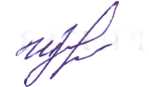 Казбанова Галина Николаевна  22-4-46